ΥΠΕΥΘΥΝΗ ΔΗΛΩΣΗ(άρθρο 8 Ν.1599/1986)Η ακρίβεια των στοιχείων που υποβάλλονται με αυτή τη δήλωση μπορεί να ελεγχθεί με βάση το αρχείο άλλων υπηρεσιών (άρθρο 8 παρ. 4 Ν. 1599/1986)Ημερομηνία:   Ο – Η Δηλ.(Υπογραφή)(1) Αναγράφεται από τον ενδιαφερόμενο πολίτη ή Αρχή ή η Υπηρεσία του δημόσιου τομέα, που απευθύνεται η αίτηση.(2) Αναγράφεται ολογράφως. (3) «Όποιος εν γνώσει του δηλώνει ψευδή γεγονότα ή αρνείται ή αποκρύπτει τα αληθινά με έγγραφη υπεύθυνη δήλωση του άρθρου 8 τιμωρείται με φυλάκιση τουλάχιστον τριών μηνών. Εάν ο υπαίτιος αυτών των πράξεων σκόπευε να προσπορίσει στον εαυτόν του ή σε άλλον περιουσιακό όφελος βλάπτοντας τρίτον ή σκόπευε να βλάψει άλλον, τιμωρείται με κάθειρξη μέχρι 10 ετών.(4) Σε περίπτωση ανεπάρκειας χώρου η δήλωση συνεχίζεται στην πίσω όψη της και υπογράφεται από τον δηλούντα ή την δηλούσα. ΣΧΟΛΗ ΕΠΙΣΤΗΜΩΝ ΥΓΕΙΑΣ    		      ΤΜΗΜΑ ΝΟΣΗΛΕΥΤΙΚΗΣ ΘΕΣΣΑΛΟΝΙΚΗΣ    ΑΛΕΞΑΝΔΡΕΙΑ ΠΑΝΕΠΙΣΤΗΜΙΟΥΠΟΛΗ              Αριθ. Πρωτ.:              Ημερομηνία:              (Συμπληρώνονται από τη Γραμ.)ΑΙΤΗΣΗ ΕΓΓΡΑΦΗΣ ΑΠΟ ΚΑΤΑΤΑΚΤΗΡΙΕΣΕΠΩΝΥΜΟ: ………………………………………ΟΝΟΜΑ:…………………………………………..ΠΑΤΡΩΝΥΜΟ:…………………………………..ΜΗΤΡΟΝΥΜΟ:………………………………….ΗΜΕΡ. ΓΕΝΝΗΣΗΣ: ……………………………  ΑΡΙΘ. ΤΑΥΤΟΤΗΤΑΣ:………………………….ΕΚΔΟΥΣΑ ΑΡΧΗ:……………………………….. ΗΜΕΡ. ΈΚΔΟΣΗΣ:………………………………ΑΡ. ΔΙΑΒΑΤΗΡΙΟΥ:…………………………….ΧΩΡΑ ΈΚΔΟΣΗΣ:………………………………ΔΙΕΥΘΥΝΣΗ ΜΟΝΙΜΗΣ ΚΑΤΟΙΚΙΑΣ: Οδός…………………………………………………Πόλη …………………………Τ.Κ ………………..ΣΤΑΘΕΡΟ ΤΗΛΕΦ.: ……………………………ΚΙΝΗΤΟ: ……………………………………………EMAIL ……………………………………………..ΠΡΟΣ  Τη Γραμματεία του Τμήματος Νοσηλευτικής  Παρακαλώ όπως με εγγράψετε στα μητρώα του Τμήματος Νοσηλευτικής καθώς εξετάστηκα επιτυχώς στις κατατακτήριες εξετάσεις του ακαδ. έτους 2023-24.ΣΥΝΗΜΜΕΝΑ ΔΙΚΑΙΟΛΟΓΗΤΙΚΑΤην παρούσα αίτηση εγγραφής Υπεύθυνη Δήλωση περ ί μη εγγραφής σε άλλο Ίδρυμα Τριτοβάθμιας Εκπαίδευσης και συναίνεσης διαχείρισης των προσωπικών δεδομένων Δύο (2) φωτογραφίεςΒεβαίωση απόδοσης ΑΜΚΑΠροσοχή: Η αίτηση και η υπεύθυνη δήλωση πρέπει να είναι υπογεγραμμένες και να φέρουν το γνήσιο της υπογραφής από αρμόδια αρχή (ΚΕΠ ή Αστυνομική Αρχή ή μέσω gov.gr).    Ο/Η ΑΙΤΩΝ……          ……………………………………(υπογραφή)ΠΡΟΣ(1):ΤΟ ΤΜΗΜΑ ΝΟΣΗΛΕΥΤΙΚΗΣ ΘΕΣΣΑΛΟΝΙΚΗΣ της ΣΕΥ του ΔΙΠΑΕΤΟ ΤΜΗΜΑ ΝΟΣΗΛΕΥΤΙΚΗΣ ΘΕΣΣΑΛΟΝΙΚΗΣ της ΣΕΥ του ΔΙΠΑΕΤΟ ΤΜΗΜΑ ΝΟΣΗΛΕΥΤΙΚΗΣ ΘΕΣΣΑΛΟΝΙΚΗΣ της ΣΕΥ του ΔΙΠΑΕΤΟ ΤΜΗΜΑ ΝΟΣΗΛΕΥΤΙΚΗΣ ΘΕΣΣΑΛΟΝΙΚΗΣ της ΣΕΥ του ΔΙΠΑΕΤΟ ΤΜΗΜΑ ΝΟΣΗΛΕΥΤΙΚΗΣ ΘΕΣΣΑΛΟΝΙΚΗΣ της ΣΕΥ του ΔΙΠΑΕΤΟ ΤΜΗΜΑ ΝΟΣΗΛΕΥΤΙΚΗΣ ΘΕΣΣΑΛΟΝΙΚΗΣ της ΣΕΥ του ΔΙΠΑΕΤΟ ΤΜΗΜΑ ΝΟΣΗΛΕΥΤΙΚΗΣ ΘΕΣΣΑΛΟΝΙΚΗΣ της ΣΕΥ του ΔΙΠΑΕΤΟ ΤΜΗΜΑ ΝΟΣΗΛΕΥΤΙΚΗΣ ΘΕΣΣΑΛΟΝΙΚΗΣ της ΣΕΥ του ΔΙΠΑΕΤΟ ΤΜΗΜΑ ΝΟΣΗΛΕΥΤΙΚΗΣ ΘΕΣΣΑΛΟΝΙΚΗΣ της ΣΕΥ του ΔΙΠΑΕΤΟ ΤΜΗΜΑ ΝΟΣΗΛΕΥΤΙΚΗΣ ΘΕΣΣΑΛΟΝΙΚΗΣ της ΣΕΥ του ΔΙΠΑΕΤΟ ΤΜΗΜΑ ΝΟΣΗΛΕΥΤΙΚΗΣ ΘΕΣΣΑΛΟΝΙΚΗΣ της ΣΕΥ του ΔΙΠΑΕΤΟ ΤΜΗΜΑ ΝΟΣΗΛΕΥΤΙΚΗΣ ΘΕΣΣΑΛΟΝΙΚΗΣ της ΣΕΥ του ΔΙΠΑΕΤΟ ΤΜΗΜΑ ΝΟΣΗΛΕΥΤΙΚΗΣ ΘΕΣΣΑΛΟΝΙΚΗΣ της ΣΕΥ του ΔΙΠΑΕΤΟ ΤΜΗΜΑ ΝΟΣΗΛΕΥΤΙΚΗΣ ΘΕΣΣΑΛΟΝΙΚΗΣ της ΣΕΥ του ΔΙΠΑΕΟ – Η Όνομα:Επώνυμο:Επώνυμο:Επώνυμο:Όνομα και Επώνυμο Πατέρα: Όνομα και Επώνυμο Πατέρα: Όνομα και Επώνυμο Πατέρα: Όνομα και Επώνυμο Πατέρα: Όνομα και Επώνυμο Μητέρας:Όνομα και Επώνυμο Μητέρας:Όνομα και Επώνυμο Μητέρας:Όνομα και Επώνυμο Μητέρας:Ημερομηνία γέννησης(2): Ημερομηνία γέννησης(2): Ημερομηνία γέννησης(2): Ημερομηνία γέννησης(2): Τόπος Γέννησης:Τόπος Γέννησης:Τόπος Γέννησης:Τόπος Γέννησης:Αριθμός Δελτίου Ταυτότητας:Αριθμός Δελτίου Ταυτότητας:Αριθμός Δελτίου Ταυτότητας:Αριθμός Δελτίου Ταυτότητας:Τηλ:Τηλ:Τόπος Κατοικίας:Τόπος Κατοικίας:Οδός:Αριθ:ΤΚ:Αρ. Τηλεομοιοτύπου (Fax):Αρ. Τηλεομοιοτύπου (Fax):Αρ. Τηλεομοιοτύπου (Fax):Δ/νση Ηλεκτρ. Ταχυδρομείου(Εmail):Δ/νση Ηλεκτρ. Ταχυδρομείου(Εmail):Με ατομική μου ευθύνη και γνωρίζοντας τις κυρώσεις (3), που προβλέπονται από τις διατάξεις της παρ. 6 του άρθρου 22 του Ν. 1599/1986, δηλώνω ότι:Δεν είμαι εγγεγραμμένος/νη σε άλλο Ίδρυμα Τριτοβάθμιας Εκπαίδευσης του εσωτερικού  και συναινώ στη διαχείριση των προσωπικών μου δεδομένων από τις υπηρεσίες του Διεθνούς Πανεπιστημίου της Ελλάδος (4)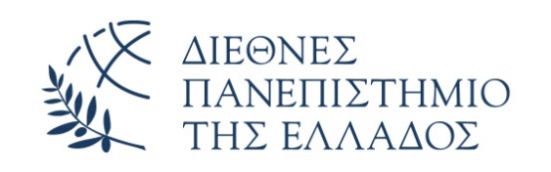 